Социальный проектГосударственного учреждения  «Белорусский культурный центр духовного Возрождения»Наименование проекта: «Дороги открыты для всех»1.Наименование проекта: «Дороги открыты для всех»Проведение Дней памяти посвященных отдельным датам военной истории Организация мероприятий с участием инклюзивных коллективов Экскурсионное обслуживание различных категорий гражданГосударственное учреждение «Белорусский культурный центр духовного Возрождения» образован в 2011 году. Цель создания организации – изучение, возрождение и увековечение памяти многих поколений белорусов, отдавших жизнь за Отечество.Храм-Памятник в честь Всех Святых и в память о жертвах, спасению Отечества нашего послуживших, является культовым сооружением республиканского масштаба, главным духовным общенациональным мемориалом в память о белорусах и выходцах из Беларуси, погибших и разбросанных по всему миру революциями, войнами, насильственными переселениями и репрессиями. В Крипте Храма-Памятника ежегодно проходят Дни памяти с участием следующих категорий граждан Беларуси:Малолетних узников концентрационных лагерей, которые были созданы нацистами для уничтожения мирных граждан захваченных стран во время Второй Мировой войны. 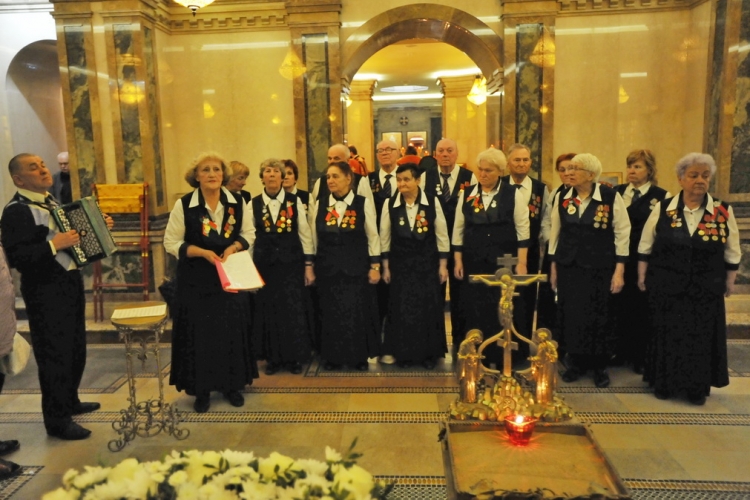 Блокадников Ленинграда.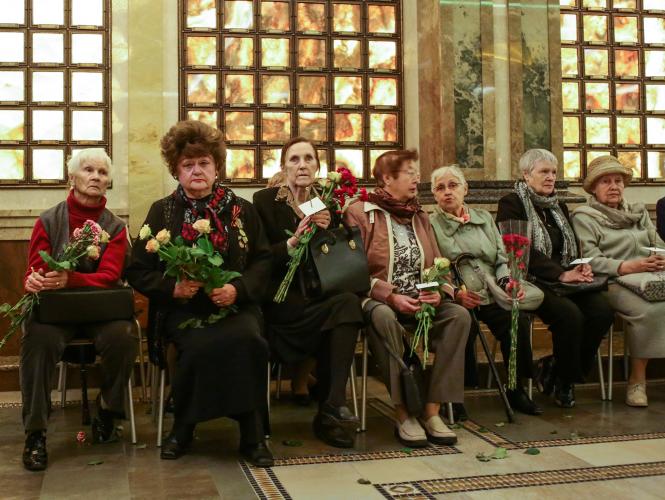 Ветеранов Великой Отечественной войны.Ветеранов войны  и родственников погибших в Афганистане. Организация выставок художественных работ инвалидов, людей с ограниченными возможностями. 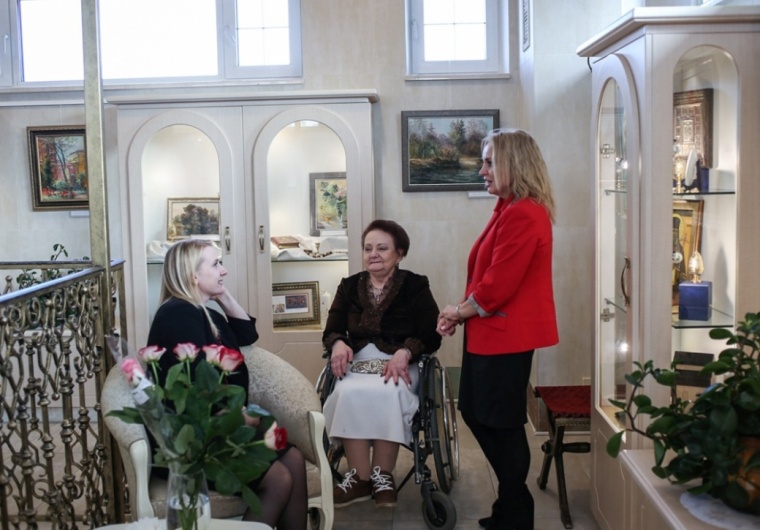 Концерты, творческие встречи с участием, инклюзивных творческих коллективов.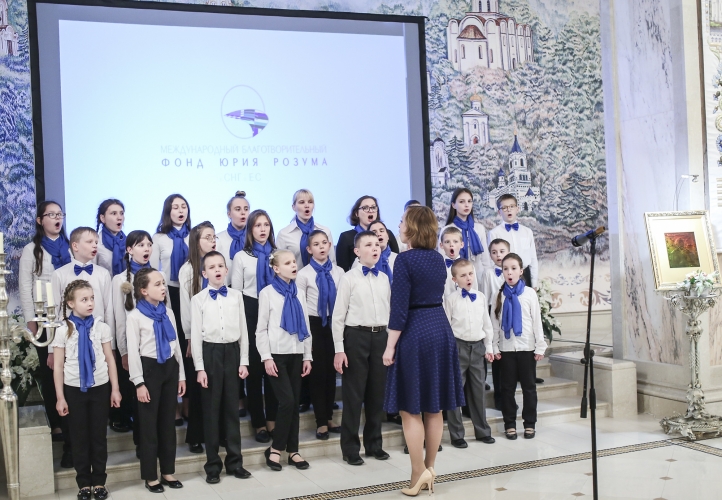 Организация-заявитель, предлагающий проект: Государственное учреждение «Белорусский культурный центр духовного Возрождения»Цель проекта:Привлечение ветеранов, пожилых людейк общественной деятельности и патриотическому воспитанию молодежи социализация и адаптация пожилых людей  с ограниченными возможностями посредством искусстваЗадачи, планируемые к выполнению в рамках реализации проекта:Организация мероприятий для пожилых людей, людей с ограниченными возможностямиСохранение памяти о погибших во время военных конфликтовРеализация творческого потенциала, творческой индивидуальности  людей с ограниченными возможностямиЦелевая группа: разновозрастная аудиторияКраткое описание мероприятий в рамках проекта: Приобретение микроавтобуса для организации экскурсионного  обслуживания  и  трансфера  участников  к месту проведения мероприятий  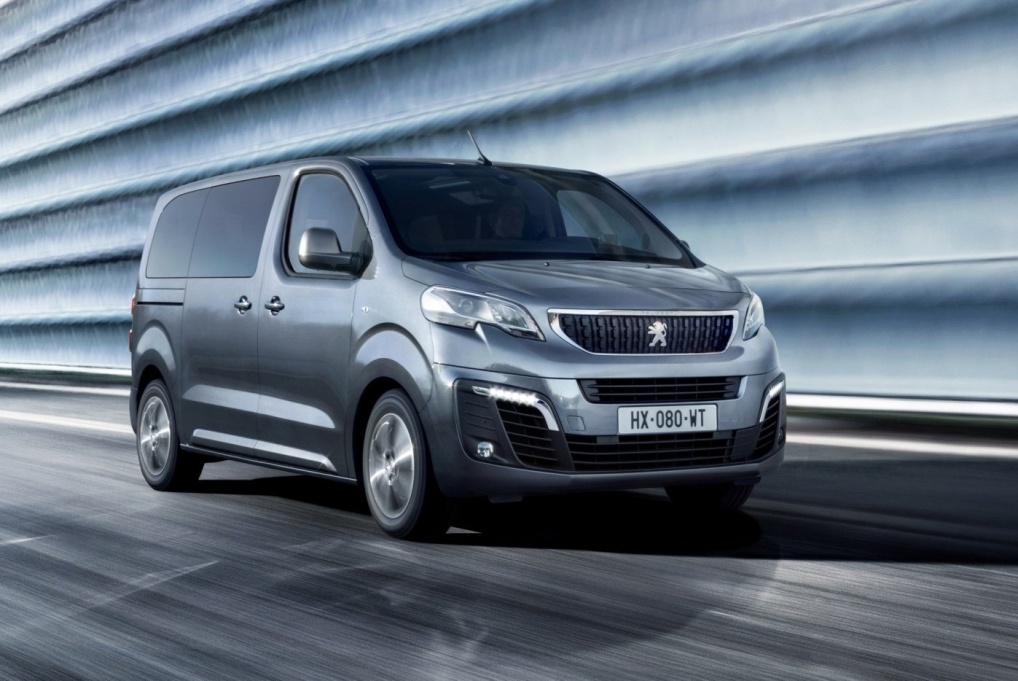 Экскурсионное обслуживание различных категорий гражданОрганизация и проведение памятных мероприятий, концертных программ с участием инклюзивных коллективовОрганизация выставок  творчески одаренных людей с ограниченными возможностямиКонтакты:Место реализации проекта: ГУ «Белорусский культурный центр духовного Возрождения», ул. Всехсвятская, 2-1, 220086, г. Минск. Контактное лицо: Александр Гостев, директор ГУ «Белорусский культурный центр духовного Возрождения»,  +375 (29) 612-06-82, email: hp.direction@gmail.com, официальный сайт www.zdv.byОбщий объем финансирования (в долларах США)Общий объем финансирования (в долларах США)Источник финансированияОбъем финансирования (в долларах США)Средства донора тысяч долларов США